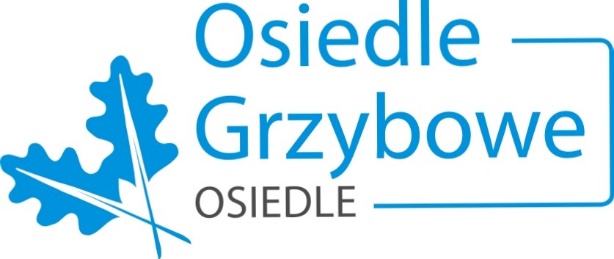  Złotniki, 27.06.2022Sz. P. Grzegorz WojteraWójt Gminy Suchy LasNa podstawie par. 5 pkt. 3 Uchwały nr XXXV/340/13 Rady Gminy Suchy Las z dnia 23.05.2013r. w sprawie Programu pobudzania aktywności obywatelskiej z późniejszymi zmianami, Zarząd Osiedla przedkłada listę zebranych wniosków i propozycji mieszkańców i inicjatorów pomysłów do  Zadania Lokalnego na 2023 rok. Niniejsze wnioski zebrano przy założeniu dysponowania w ramach ZL’2023 sumą ok. 58-60 tyś zł, w ramach Zebrania Mieszkańców w dniu 25 kwietnia oraz w postaci indywidualnych głosów złożonych na ręce przewodniczącego zarządu osiedla, który wypracował wspólnie stosowne rekomendacje, o których uwzględnienie prosimy w opinii Wójta: 1/ Dodatkowe kosze na psie kupy w centralnej części osiedla – 2 szt.; ok. 1400 zł2/ Przenośna ukryta kamera (wyłapywanie śmieciarzy i na boisku); ok. 3000 zł	3/ Projekt i ewent. realizacja rewitalizacji placu grzybowego wraz ze sprawą modyfikacji ciasnych stanowisk postojowych także sąsiednich uliczek; ok. 3000 złRekomendacja: temat musiałby zagwarantować b. duże środki niemożliwe z ZL; proponuje się powołanie komisji mieszkańców do działań koncepcyjnych i zagwarantowanie środków na projekt rewitalizacji (koncepcji za ok. 3-4 tyś zł); taki projekt winien wziąć pod uwagę odbetonowanie placu, zagwarantowanie więcej zieleni, być może punktów wodnych, szersze stanowiska postojowe dla samochodów, zakaz parkowania pojazdów dostawczych itp. 4/ Zakup statywu mikrofonowego; - ok 200 zł 5/ Zakup przenośnego ogniska; - ok. 800 zł 6/ Płyta sprawnościowa do zabawy dla młodzieży – ok. 6000 złRekomendacja: propozycja ustawienia nowego sprzętu na polanie pod lasem lub przeniesienie tam obecnej wygrodzonej huśtawki na placu i wstawienie tam nowej zabudowy; 7/ Powierzchnia tartanowa wokół deszczownicy na boisku; - ok. 6 000 zł8/ Modyfikacja nasadzeń na skwerze Jaskółcza/ Muchomorowa zgodnie z sugestiami większej nieregularności zieleni; - ok. 8 000 zł Rekomendacja: poparcie pomysłu jedynie „dosadzeń”, być może w ramach modyfikacji stanu nasadzeń na placu Sokoła bez generalnej przebudowy i przesadzeń już wykonanych elementów;9/ Zagospodarowanie skweru przy rondzie Nektarowa/ Muchomorowa – ok. 3000 złRekomendacja: klomb zieleni niskopiennej, skalniak – w ramach bieżących środków, ewent. możliwe wsparcie działaniami społecznymi10/ Mała zjeżdżalnia dla dzieci do 3 roku na placu zabaw; - ok. 3 000 złRekomendacja: propozycja ustawienia nowego sprzętu po przeniesieniu obecnej wygrodzonej huśtawki na placu i wstawienie tam nowej zabudowy;11/ Zajęcia dla najmłodszych dzieci do lat 5 np. coś w tym stylu https://warsztatyagaty.pl/  4 000 zł	Rekomendacja: czy możliwe jest ewent. oddzielne finansowanie poza ZL np. z budżetu CK?12/ Integracyjne wyjazdy koła brydżystów; - ok. 2 000 zł13/ Wsparcie inicjatyw harcerskich szczepu „Nomada” działającego na osiedlu – 2000 zł14/ Wsparcie obchodów jubileuszu OSP Suchy Las – 2000 zł„Szanowny Panie, zwracam się z uprzejmą prośbą o przeznaczenie kwoty 2000 zł. z budżetu zadań  lokalnych na rok 2023 na obchody 100-lecia powstania OSP Suchy Las, które odbędą się 27 Maja 2023 roku.(…) Emil Kubacki OSP Suchy Las”Rekomendacja: wobec konieczności wyboru, zarząd osiedla sugeruje wsparcie jubileuszu innej jednostki OSP, która ma znacznie większy udział w działaniach integracyjnych i prospołecznych na osiedlu15/ Wsparcie obchodów jubileuszu OSP Zielątkowo – 2000 zł16/ Inicjatywa stworzenia miejsca dla treningów tenisowych (ściana ćwiczeń) na boisku – 10 000 zł17/ Pozostałe środki na tradycyjną działalność integracyjną ( np. Festyn Rodzinny, Dzień Dziecka, osiedlowa Wigilia Bożego Narodzenia, impreza Sprzątania osiedla i lasku, imprezy integracyjne na terenie świetlicy dla dzieci, młodzieży, koła zainteresowań typu salsation, morsation, grupa TAI CHI, fitnessowa, joga  itp.) – min. 25 000 złPo przedstawieniu wszystkich zebranych wniosków i dyskusji nt. sugestii zarządu osiedla o uznaniu ich za mogących być złożone do wniosku do Wójta o ZL’2023, zarząd osiedla przedkłada także wnioski mieszkańców i własne propozycje, które naszym zdaniem  powinny stać się propozycjami do centralnego budżetu gminnego lub bieżących działań  poszczególnych jednostek gminnych. Prosimy o ich rozważenie i wzięcie pod uwagę przy konstruowaniu budżetu głównego Gminy i planu działań bieżących poszczególnych instytucji na 2023 rok:1/ Zakończenie modernizacji osiedlowego monitoringu o zainstalowanie kamer na placu zabaw i boisku sportowym oraz na ulicy Nektarowej i Opieńkowej (4 kamery z montażem) z ZL’2017 – koszt zatwierdzony 40 000 zł (w przypadku niezrealizowania zadania w roku bieżącym); 2/Środki na kontynuacje zagospodarowania polany pod lasem przy ul. Muchomorowej, zaprojektowanej w ramach ZL’2021, proponowany kolejny etap 100 000 zł3/ Budowa nawierzchni ulicy Kruczej (ostatnie dwa odcinki pomiędzy Żurawią, Muchomorową a Bocianią); wartość kosztorysowa z 2020 roku to ok. 100 000 zł4/ Środki na modyfikacje zazielenienia skwerów Muchomorowa / Jaskółcza (dodatkowe nasadzenia i korekty w istniejących) i plac Sokoła (konieczne zmiany wynikające z planów rozbudowy kliniki weteryn.) – 5 000 zł5/ Rewitalizacja lub modernizacja nawierzchni placu grzybowego – środki na ewentualne działania naprawcze zniszczonej nawierzchni z kostki, „odbetonowanie” ; 6/ Zgłoszenie zaplanowania bieżących robót modernizacyjnych służb gminnych w zakresie eksploatacji osiedlowych uliczek w postaci:* obniżenie krawężników przy skrzyżowaniach dla wygody przejść, przejazdów wózkami itp.*  przejście piesze w ciągu ulic Rydzowa/Jodłowa; *  docinki drzew i krzewów w tzw. klinach widoczności;* naprawa zdewastowanej i nierównej nawierzchni chodników na ulicach Kurkowej i Nektarowej (z przycięciem przerastającej roślinności) oraz nawierzchni jezdni rejonu skrzyżowania Kurkowa/ Koźlarzowa7/ Modernizacja kanalizacji deszczowej (zalewanie posesji na ul. Sosnowej i Muchomorowej) – kontynuacja działań zapobiegających zalewaniu posesji; 8/ Wsparcie działań radnych dla problemu uspokojenia ruchu na osiedlu – ze szczególnym uwzględnieniem problemu skrzyżowań równorzędnych (np. wyniesienie nawierzchni jezdni głównych skrzyżowań);9/  Wsparcie inicjatywy  Rady Rodziców przy szkole podstawowej nr 1 w Suchym Lesie –    2000 zł „zgłaszamy wniosek na wymalowanie na dziedzińcu szkolnym gier ulicznych zapewniając dzieciom na przerwach rozrywkę, ruch i integrację. Gry typu 'klasy', 'wąż', 'rakieta' itpKoszt inwestycji, to 4 tysiące zł jednakże wnioskujemy o 2 tysiące jednocześnie wnioskując do zadań lokalnych osiedla Suchy Las o brakujące 2 tysiące Rada Rodziców”Rekomendacja: zarząd osiedla wyraża wątpliwość, wobec szczupłości budżetu i potrzeb bieżących dla licznej młodzieży na terenie osiedla, czy tego typu inicjatywy powinny być finansowane z lokalnego budżetu np. kosztem wsparcia grupy harcerskiej? Sugerujemy aby takie inicjatywy wspierały bardziej do tego predystynowane instytucje.10/ Inicjatywa wydzielenia lub stworzenia na boisku przy ul. Sosnowej miejsca oddzielnego w strefie zielonym z jednym koszem do ćwiczeń indywidualnych do treningów koszykarskich; 11/ Sprawa modyfikacji kilku miejsc na terenie osiedla w zakresie oświetlenia ulicznego (sugerowane działania w ramach modernizacji oświetlenia ulicznego i wymiany na ledowe w 2023 roku): doświetlenie placu zabaw;doświetlenie uliczek na zapleczu szeregowców placu grzybowego	doświetlenie pasażu przy wschodniej stronie placu grzybowego wzdłuż podcieni obiektów usługowych; dodatkowa lampa uliczna na ul. Rydzowej;